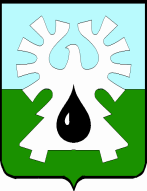 МУНИЦИПАЛЬНОЕ ОБРАЗОВАНИЕ ГОРОД УРАЙХАНТЫ-МАНСИЙСКИЙ АВТОНОМНЫЙ ОКРУГ - ЮГРАДУМА ГОРОДА УРАЙРЕШЕНИЕот 22 декабря 2016 года                                                                                  № 43О плане работы Думы города Урайна I полугодие 2017 года         В соответствии с пунктом 7 статьи 1  Регламента Думы города Урай Дума города Урай  решила:Утвердить план работы  Думы города Урай шестого созыва на I полугодие 2017 года (приложение).     2.  Настоящее решение вступает в силу с момента подписания.    Председатель Думы города Урай                                  Г.П. Александрова                                                                                                                                                                    